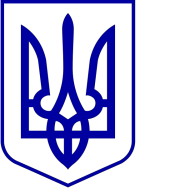 НАРОДНИЙ ДЕПУТАТ УКРАЇНИ01008, Київ, вул. М. Грушевського, 5№ ______                                                           «___» _____________  2021 р.Верховна Рада УкраїниВідповідно до Конституції України, людина, її життя і здоров'я, честь і гідність, недоторканність і безпека визнаються в Україні найвищою соціальною цінністю. Катастрофічна ситуація із вакцинацією в Україні, незадовільний рівень підготовки до чергової хвилі епідемії коронавірусної хвороби (COVID-19), що зокрема має наслідком фіксування в Україні антирекордів на захворювання на цю хворобу та летальних випадків, створюють життю і здоров’ю українців серйозну загрозу. У цьому зв’язку, в порядку законодавчої ініціативи відповідно до статті 93 Конституції України вносимо на розгляд ВРУ проект Постанови Верховної Ради України «Про Заяву Верховної Ради України про необхідність масової вакцинації в Україні для захисту населення від коронавірусної хвороби (COVID-19) та її наслідків». Постанова має на меті схвалити Заяву, в якій визначаються першочергові дії для забезпечення масової вакцинації, а також захисту населення від коронавірусної хвороби (COVID-19) та її наслідків.Доповідати з цього питання на пленарному засіданні Верховної Ради України буде народний депутат України Климпуш-Цинцадзе І.О.                                                      Додатки:1. Проект Заяви – на 2 арк.2. Проект Постанови Верховної Ради України – на 1 арк.3. Копії зазначених матеріалів в електронній формі.Народні депутати УкраїниПорошенко П.О.Железняк Я.І.Герасимов А.В.Батенко Т.І.Кондратюк О.К.Климпуш-Цинцадзе І.О.Бакунець П.А.